January 2017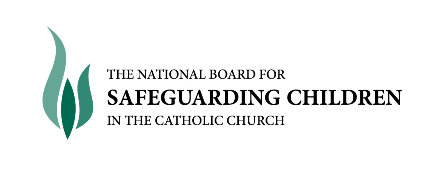 NBSCCCI review of Implementation of Recommendations of Tranche 10 Review Reports published on 4th May 2016In May 2016, reviews were completed by the National Board for safeguarding Children in the Catholic Church in Ireland (NBSCCCI)  and forwarded to 13 male, 16 female Orders and Congregations and 1 Personal Prelature who then placed the reports in the public domain.  Like all previous Church Authorities who requested a review of their child safeguarding practice by the NBSCCCI, these Church Authorities committed to providing the NBSCCCI with information on the implementation of any recommendations made, following a nine month period.At the request of the NBSCCCI the Orders, Congregations and Prelature with recommendations have provided links to their update reports detailed below.At the time of the launch of the reports, the NBSCCCI reported that the reviews undertaken, were split into two methodologies, depending on the level of ministry with children each of the Church Bodies had.The seven standards contained within Safeguarding Children: Standards and Guidance Document for the Catholic Church in Ireland (2009) were the benchmarks used in assessing the practice within the following religious Orders:The Blessed Sacrament Fathers www.blessedsacramentuki.org/childprotectionmatters/ The Brothers of Charitywww.bocstjosephsregion.org/RecommendationsofSafeguardingReview2015.pdfHospitaller Order Of Saint John of Godwww.sjog.ie/index.php?option=com_content&view=article&id=145&Itemid=192The Marist Brothers (no website available)AndThe Personal Prelature of Opus Deiwww.opusdei.ie/en-ie/article/child-safeguarding-policy/ The remaining 25 Orders and Congregations had limited current or past with children in Ireland, though some were managing cases of allegations made against their members. The Orders with allegations who were assessed against the shorter framework as they no longer had ministry with children in Ireland were:The Society of St Paul…no websiteThe Society of Divine Saviour (Salvatorians) http://sdsgb.org/wp-content/uploads/2017/02/170221-Implementation-report-Salvatorians.pdf  The Daughters of the Cross of Liege  The Comboni Missionaries Of The Heart of Jesushttp://combonimissionaries.ie/statement-regarding-the-recommendations-of-the-national-board-child-safeguarding-review-2016/The remaining Orders/Congregations had neither allegations and no or very limited ministry with children and these were assessed against the shorter review methodology.The Terms of Reference for each type of review can be read by following the link below;https://www.safeguarding.ie/latest-info/88-reviews/174-terms-of-reference-for-reviews……………………………………………………………………………………………Current Situation:Coinciding with the publication of the above reports in 2016, the Catholic Church adopted Safeguarding Children -  Policies and Standards for the Catholic Church in Ireland 2016 - redrafted policy and standards.  All of the above Orders, Congregations and Prelature have signed an MOU with the NBSCCCI and have agreed to follow Safeguarding Children -  Policies and Standards for the Catholic Church in Ireland 2016.  Many are currently involved in a process of reviewing and localising the NBSCCCI’s Guidance which supports the implementation of the indicators associated with the standards.  Clearly not all standards are relevant to all Orders, Congregations and Prelature, so this period of review and ensuring that members are familiar with the applicable standards is important. For some of the Orders under review, the experience of having their practice assessed externally provided them with an opportunity to reflect upon their practice and ensure that past mistakes would not be repeated, particularly in relation to responding to complainants who came forward For others who did not have allegations but who had ministry with children, accepted with great openness,  the need to ensure that current and future practice would be improved. This is evidenced in the increased requests for training and support on all aspects of child safeguarding – policy, practice, self-audit and communicating their message to relevant stakeholders. Overall during the review process and since then, many of the Orders, Congregations and Prelature engaged with the NBSCCCI to ensure a greater openness around their child safeguarding practice.  In particular it is this development which needs to continue long after the review process has ceased.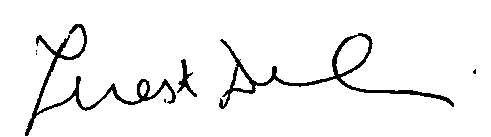 Teresa DevlinCEO								 11Alexian Brothers22Benedictine Monks – Stamullen…(no website available)          3          3Franciscans Conventual    www.thegreyfriars.org/safeguarding 44Franciscan Renewal-Limerick and Derry – No Website available 55Marianists – No Website available66Sons of Divine Providence …Awaiting link77Adorers of the Sacred Heart of Jesus of MontmartreAdorers of the Sacred Heart of Jesus of Montmartre88Blessed Sacrament SistersBlessed Sacrament Sisters99Carmelites - Aged and Infirm – Dalkey..No Website availableCarmelites - Aged and Infirm – Dalkey..No Website available1010Carmelites - Enclosed - x 10Carmelites - Enclosed - x 101111Clarissian Missionary Sisters of the Blessed SacramentClarissian Missionary Sisters of the Blessed Sacrament1212Franciscan Missionary Sisters of LittlehamptonFranciscan Missionary Sisters of Littlehampton1313Franciscan Missionaries of MaryFranciscan Missionaries of Mary1414Franciscan Missionaries of Our LadyFranciscan Missionaries of Our Lady1515Handmaids of the Sacred Heart of JesusHandmaids of the Sacred Heart of Jesus1616La Retraite SistersLa Retraite Sisters1717Missionaries of Charity-NON CORI – No Website availableMissionaries of Charity-NON CORI – No Website available1818Missionary Sisters of St Peter Claver – No website availableMissionary Sisters of St Peter Claver – No website available1919Poor Clares  - Enclosed x 6Poor Clares  - Enclosed x 62020Sisters of Providence Sisters of Providence 2121Sisters of St Joseph of Lyon – No Website availableSisters of St Joseph of Lyon – No Website available